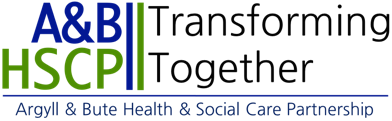 Equality Impact AssessmentSection 1: About the proposalSection 2: Evidence used in the course of carrying out EIASection 3: Impact of proposalImpact on service users:Impact on service deliverers (including employees, volunteers etc.):Section 4: InterdependenciesSection 5: Monitoring and reviewTitle of ProposalUrology service – Resume activity back to Lorn & Islands Hospital.Intended outcome of proposalReturn specific Urology work back to Lorn & Islands Hospital under NHS Highland governance structure and expand Urology work to a wider catchment area.Description of proposalWithdraw from additional SLA with Glasgow for the provision of Urology work.  Majority of work endoscopy screening. [ Cancer pathway part of large SLA and will not be changed, this is for simple Urology work].Theatre utilisation group-aim to increase activity at RGH’s and this work would contribute to plan.HSCP Strategic Priorities to which the proposal contributesThe Strategic priorities for the Health and Social Care Partnership are detailed in the Strategic Plan 2019-2022. This brings treatment services closer to home.Lead officer detailsLead officer detailsName of lead officerCaroline HendersonJob titleRGH ManagerDepartmentLorn & Islands HospitalAppropriate officer detailsAppropriate officer detailsName of appropriate officerJob titleDepartmentSign-off of EIACaroline CherryDate of sign-off2/2/2021Who will deliver the proposal?Caroline Henderson, with the support of North Highland, to ensure appropriate governance arrangements in place.Consultation / engagementPlanning for the future group – feedback was obtained around the negative impact when service was moved to Glasgow.  Returning service will be a positive move for service users and families. This will reduce travel for service users and families.DataOther informationGaps in evidenceNegativeNo impactPositiveDon’t knowProtected characteristics:AgeXDisabilityXEthnicityXSexXGender reassignmentXMarriage and Civil PartnershipXPregnancy and MaternityXReligionXSexual OrientationXFairer Scotland Duty:XMainland rural populationXIsland populationsXLow income XLow wealthXMaterial deprivationXArea deprivationXSocio-economic backgroundXCommunities of placeXCommunities of interestXNegativeNo impactPositiveDon’t knowProtected characteristics:AgeXDisabilityXEthnicityXSexXGender reassignmentXMarriage and Civil PartnershipXPregnancy and MaternityXReligionXSexual OrientationXFairer Scotland Duty:XMainland rural populationXIsland populationsXLow income XLow wealthXMaterial deprivationXArea deprivationXSocio-economic backgroundXCommunities of placeXCommunities of interestxIf any ‘don’t knows have been identified, at what point will impacts on these groups become identifiable?n/aHow has ‘due regard’ been given to any negative impacts that have been identified?n/aIs this proposal likely to have any knock-on effects for any other activities carried out by or on behalf of the HSCP?NoDetails of knock-on effects identifiedNAMonitoring and reviewTheatre utilisation group – monitors progress with identified proposal. L&I management team and local Surgical Development action plan will monitor progress and Head of Service & SLT will be provided with update as part of the Lorn and Isles Hospital Work.